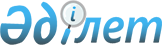 О внесении изменений и дополнений в решение Енбекшильдерского районного маслихата от 21 декабря 2009 года № С-20/2 "О районном бюджете на 2010-2012 годы"
					
			Утративший силу
			
			
		
					Решение Енбекшильдерского районного маслихата Акмолинской области от 12 апреля 2010 года № С-23/4. Зарегистрировано Управлением юстиции Енбекшильдерского района Акмолинской области 23 апреля 2010 года № 1-10-116. Утратило силу - решением Енбекшильдерского районного маслихата Акмолинской области от 16 марта 2011 года № С-30/6

       Сноска. Утратило силу - решением Енбекшильдерского районного маслихата Акмолинской области от 16.03.2011 № С-30/6

      В соответствии с подпунктом 4) пункта 2 и пунктом 4 статьи 106 Бюджетного кодекса Республики Казахстан от 4 декабря 2008 года, статьи 6 Закона Республики Казахстан от 23 января 2001 года "О местном государственном управлении и самоуправлении в Республике Казахстан", районный маслихат РЕШИЛ:



      1. Внести в решение Енбекшильдерского районного маслихата «О районном бюджете на 2010 - 2012 годы» от 21 декабря 2009 года № С-20/2 (зарегистрировано в Реестре государственной регистрации нормативных правовых актов № 1-10-107, опубликовано 15 января 2010 года в районной газете «Жаңа дәуір» и 16 января 2010 года в районной газете «Сельская новь») следующие изменения и дополнения:



      1) в подпункте 1 пункта 1 цифру «1490834» заменить на цифру 1495000,3»;

      в подпункте 2 пункта 1 цифру «1501882» заменить на цифру «1517806»;

      в подпункте 5 пункта 1 цифру «-30857» заменить на цифру «-42614,7»;

      в подпункте 6 пункта 1 цифру «30857» заменить на цифру «42614,7».



      2) в пункте 3:

      цифру «12004» заменить на цифру «18397»;

      дополнить абзацем четвертым следующего содержания:

      «6393 тысяч тенге – на реализацию государственного образовательного заказа в дошкольных организациях образования»;



      3) в пункте 4:

      абзац второй изложить в следующей редакции:

      «4946,3 тысяч тенге – на выплату единовременной материальной помощи участникам и инвалидам Великой Отечественной войны, а также лицам, приравненным к ним, военнослужащим, в том числе уволенным в запас (отставку), проходившим военную службу в период с 22 июня 1941 года по 3 сентября 1945 года в воинских частях, учреждениях, в военно-учебных заведениях, не входивших в состав действующей армии, награжденным медалью «За Победу над Германией в Великой Отечественной войне 1941-1945 гг.» или медалью «За победу над Японией», лицам, проработавшим (прослужившим) не менее шести месяцев в тылу в годы Великой Отечественной войны и на обеспечение проезда участникам и инвалидам Великой Отечественной войны по странам Содружества Независимых Государств, по территории Республики Казахстан, а также оплаты им и сопровождающим их лицам расходов на питание, проживание, проезд для участия в праздничных мероприятиях в городах Москве, Астане к 65-летию Победы в Великой Отечественной войне;».



      4) в пункте 6:

      цифру «8400» заменить на цифру «8090».



      5) в пункте 7:

      цифру «14699» заменить на цифру «16262».



      6) в пункте 9:

      цифру «92899» заменить на цифру «51450»;

      дополнить абзацем следующего содержания:

      «41449 тысячи тенге – на выплату заработной платы».



      7) в пункте 10:

      абзац четвертый изложить в следующей редакции:

      «3329 тысячи тенге – на выплату единовременной материальной помощи участникам и инвалидам Великой Отечественной войны, а также лицам, приравненным к ним, военнослужащим, в том числе уволенным в запас (отставку), проходившим военную службу в период с 22 июня 1941 года по 3 сентября 1945 года в воинских частях, учреждениях, в военно-учебных заведениях, не входивших в состав действующей армии, награжденным медалью «За победу над Германией в Великой Отечественной войне 1941-1945 гг.» или медалью «За победу над Японией», лицам проработавшим (прослужившим) не менее шести месяцев в тылу в годы Великой Отечественной войны к 65-летию Победы в Великой Отечественной войне;».



      2. Приложения 1, 6 к решению Енбекшильдерского районного маслихата «О районном бюджете на 2010 - 2012 годы» от 21 декабря 2009 года № С-20/2 (зарегистрировано в Реестре государственной регистрации нормативных правовых актов № 1-10-107, опубликовано 15 января 2010 года в районной газете «Жаңа дәуір» и 16 января 2010 года в районной газете «Сельская новь») изложить в новой редакции согласно приложений 1, 2 к настоящему решению.



      3. Настоящее решение вступает в силу со дня государственной регистрации в управлении юстиции Енбекшильдерского района и вводится в действие с 1 января 2010 года.      Председатель сессии

      районного маслихата                        А. Бузань      Секретарь районного

      маслихата                                  М. Исажанов      СОГЛАСОВАНО:      Аким Енбекшильдерского района

      Акмолинской области                        Т. Хамитов      Начальник государственного

      учреждения «Отдел экономики

      и бюджетного планирования»

      Енбекшильдерского района

      Акмолинской области                        Р. Нургалиев

Приложение 1 к решению

районного маслихата

"О внесении изменений и дополнений

в решение Енбекшильдерского

районного маслихата

от 21 декабря 2009 года № С-20/2

"О районном бюджете на 2010-2012 годы"

от 12 апреля 2010 года № С-23/4

Приложение 6 к решению

районного маслихата "О внесении

изменений и дополнений в решение

Енбекшильдерского районного маслихата

от 21 декабря 2009 года № С- 20/2

"О районном бюджете на 2010-2012 годы"

от 12 апреля 2010 года № С-23/4 Перечень бюджетных программ аппаратов

акимов сельских (аульных) округов
					© 2012. РГП на ПХВ «Институт законодательства и правовой информации Республики Казахстан» Министерства юстиции Республики Казахстан
				категориякатегориякатегориякатегориякатегорияУтверж-

денный

бюджет

на 2010

годУточ-

ненный

бюджет

на 2010

годУточ-

нениеУточ-

ненный

бюджет

на 2010

годклассклассклассклассУтверж-

денный

бюджет

на 2010

годУточ-

ненный

бюджет

на 2010

годУточ-

нениеУточ-

ненный

бюджет

на 2010

годподклассподклассподклассУтверж-

денный

бюджет

на 2010

годУточ-

ненный

бюджет

на 2010

годУточ-

нениеУточ-

ненный

бюджет

на 2010

годспецификаспецификаУтверж-

денный

бюджет

на 2010

годУточ-

ненный

бюджет

на 2010

годУточ-

нениеУточ-

ненный

бюджет

на 2010

годНаименование1234677891. Доходы147083414908344166,31495000,3Доходы 31637033637003363701Налоговые поступления30483232483203248321Подоходный налог 45424542045422Индивидуальный подоходный налог45424542045422Индивидуальный подоходный налог с доходов,не облагаемых у источника выплаты44374437044373Индивидуальный подоходный налог с физических лиц, осуществляющих деятельность по разовым талонам10510501053Социальный налог18009918009901800991Социальный налог18009918009901800991Социальный налог18009918009901800994Налоги на собственность10295412295401229541Налоги на имущество72250922500922501Налог на имущество юридических лиц и индивидуальных предпринимателей71910919100919102Налог на имущество физических лиц34034003403Земельный налог12345123450123452Земельный налог с физических лиц на земли населенных пунктов28002800028003Земельный налог на земли промышленности, транспорта, связи, обороны и иного несельскохозяйственного назначения10301030010306Земельный налог на земли особо охраняемых природных территорий, земли оздоровительного, рекреционного и историко-культурного назначения46460467Земельный налог с юридических лиц и индивидуальных предпринимателей, частных нотариусов и адвокатов на земли сельскохозяйственного назначения13511351013518Земельный налог с юридических лиц, индивидуальных предпринимателей, частных нотариусов и адвокатов на земли населенных пунктов71187118071184Налог на транспортные средства15800158000158001Налог на транспортные средства с юридических лиц38003800038002Налог на транспортные средства с физических лиц12000120000120005Единый земельный налог25592559025591Единый земельный налог25592559025595Внутренние налоги на товары, работы и услуги15822158220158222Акцизы104210420104296Бензин (за исключением авиационного) реализуемый юридическими и физическими лицами в розницу, а также используемый на собственные производственные нужды990990099097Дизельное топливо, реализуемое юридическими и физическими лицами в розницу, а также используемые на собственные производственные нужды52520523Поступления за использование природных и других ресурсов128291282901282915Плата за пользование земельными участками12829128290128294Сборы за ведение предпринимательской и профессиональной деятельности 19511951019511Сбор за государственную регистрацию индивидуальных предпринимателей11011001102Лицензионный сбор за право занятия отдельными видами деятельности30030003003Сбор за государственную регистрацию юридических лиц и учетную регистрацию филиалов и представительств, а также их перерегистрацию10510501055Сбор за государственную регистрацию залога движемого имущества и ипотеки судна или строящегося судна205205020514Сбор за государственную регистрацию транспортных средств, а также их перерегистрацию363603618Сбор за государственную регистрацию прав на недвижимое имущество и сделок с ним119511950119581Государственная пошлина14151415014152Государственная пошлина, взимаемая с подаваемых в суд исковых заявлений, заявлений особого искового производства, заявлений (жалоб) по делам особого производства, заявлений о вынесении судебного приказа, заявлений о выдаче дубликата исполнительного листа, заявлений о выдаче исполнительных листов на принудительное исполнение решений третейских (арбитражных) судов и иностранных судов, заявлений о повторной выдаче копий судебных актов, исполнительных листов и иных документов, за исключением государственной пошлины с подаваемых в суд исковых заявлений к государственным учреждениям60060006004Государственная пошлина, взимаемая за регистрацию актов гражданского состояния, а также за выдачу гражданам справок и повторных свидетельств о регистрации актов гражданского состояния и свидетельств в связи с изменением, дополнением и восстановлением записей актов гражданского состояния62062006205Государственная пошлина, взимаемая за оформление документов на право выезда за границу и приглашение в Республику Казахстан лиц из других государств, а также за внесение изменений в эти документы29290298Государственная пошлина за регистрацию место жительства12812801289Государственная пошлина, взимаемая за выдачу удостоверения охотника и его ежегодную регистрацию212102110Государственная пошлина, взимаемая за регистрацию и перерегистрацию каждой единицы гражданского, служебного оружия физических и юридических лиц (за исключением холодного охотничьего, сигнального, огнестрельного бесствольного, механических распылителей, аэрозольных и других устройств, снаряженных слезоточивыми или раздражающими веществами, пневматического оружия с дульной энергией не более 7,5 Дж и калибра до 4,5 мм включительно)550512Государственная пошлина за выдачу разрешений на хранение или хранение и ношение, транспортировку, ввоз на территорию Республики Казахстан и вывоз из Республики Казахстан оружия и патронов к нему 12120122Неналоговые поступления76387638076381Доходы от государственной собственности13413401341Поступления части чистого дохода государственных предприятий13413401342Поступления части чистого дохода коммунальных государственных предприятий13413401341Доходы от государственной собственности13711371013715Доходы от аренды имущества находящихся в государственной собственности13711371013714Доходы от аренды имущества находящихся в коммунальной собственности13711371013714Штрафы, пеня, санкции, взыскания, налагаемые государственными учреждениями, финансируемыми из государственного бюджета, а также содержащимися и финансируемыми из бюджета (сметы расходов) Национального Банка Республики Казахстан 59605960059601Штрафы, пеня, санкции, взыскания, налагаемые государственными учреждениями, финансируемыми из государственного бюджета, а также содержащимися и финансируемыми из бюджета (сметы расходов) Национального Банка Республики Казахстан 59605960059605Административные штрафы, пени, санкции, взыскания, налагаемые местными государственными органами59605960059606Прочие неналоговые поступления17317301731Прочие неналоговые поступления17317301739Другие неналоговые поступления в местный бюджет17317301733Поступления от продажи основного капитала39003900039003Продажа земли и нематериальных активов39003900039001Продажа земли39003900039001Поступления от продажи земельных участков39003900039004Поступления трансфертов115446411544644166,31158630,32Трансферты из вышестоящих органов государственного управления115446411544644166,31158630,32Трансферты из областного бюджета 115446411544644166,31158630,31Целевые текущие трансферты77612776124166,381778,32Целевые трансферты на развитие11472611472601147263Субвенции9621269621260962126Функциональная группаФункциональная группаФункциональная группаФункциональная группаФункциональная группаУтверж-

денный

бюджет

на 2010

годУточ-

ненный

бюджет

на 2010

годУточ-

нениеУточ-

ненный

бюджет

на 2010

годФункциональная подгруппаФункциональная подгруппаФункциональная подгруппаФункциональная подгруппаУтверж-

денный

бюджет

на 2010

годУточ-

ненный

бюджет

на 2010

годУточ-

нениеУточ-

ненный

бюджет

на 2010

годАдминистратор бюджетных программАдминистратор бюджетных программАдминистратор бюджетных программУтверж-

денный

бюджет

на 2010

годУточ-

ненный

бюджет

на 2010

годУточ-

нениеУточ-

ненный

бюджет

на 2010

годПрограммаПрограммаУтверж-

денный

бюджет

на 2010

годУточ-

ненный

бюджет

на 2010

годУточ-

нениеУточ-

ненный

бюджет

на 2010

годНаименованиеУтверж-

денный

бюджет

на 2010

годУточ-

ненный

бюджет

на 2010

годУточ-

нениеУточ-

ненный

бюджет

на 2010

годII. Затраты1470834150188215924151780601Государственные услуги общего характера16074516080664891672951Представительные, исполнительные и другие органы, выполняющие общие функции государственного управления1458071461546221152375112Аппарат маслихата района (города областного значения)102031020345010653001Услуги по обеспечению деятельности маслихата района (города областного значения)102031020345010653122Аппарат акима района (города областного значения)3466636779134638125001Услуги по обеспечению деятельности акима района (города областного значения)3226633433134634779002Создание информационных систем0029312931004Материально-техническое оснащение государственных органов24003346-2931415123Аппарат акима района в городе, города районного значения, поселка, аула (села), аульного (сельского) округа100938991724425103597001Услуги по обеспечению деятельности акима района в городе, города районного значения, поселка, аула(села), аульного (сельского) округа98457968814425101306023Материально-техническое оснащение государственных органов24812291022912Финансовая деятельность756975692687837452Отдел финансов района (города областного значения)756975692687837001Услуги по реализации государственной политики в области исполнения   бюджета района  и управления коммунальной собственностью района (города областного значения)667766772826959003Проведение оценки имущества в целях налогообложения336336-24312004Организация работы по выдаче разовых талонов и обеспечение полноты сбора сумм от реализации разовых талонов26426410274011Учет, хранение, оценка и реализация имущества, поступившего в коммунальную собственность29229202925Планирование и статистическая деятельность7369708307083453Отдел экономики и бюджетного планирования района (города областного значения)7369708307083001Услуги по реализации государственной политики в области  формирования и развития экономической политики, системы государственного планирования и управления  района (города областного значения)7019670706707002Создание информационных систем026026005Материально-техническое оснащение государственных органов350350035002Оборона16811681016811Военные нужды1681168101681122Аппарат акима района (города областного значения)1681168101681005Мероприятия в рамках исполнения всеобщей воинской обязанности168116810168103Общественный порядок, безопасность, правовая, судебная, уголовно - исполнительная деятельность0300301Правоохранительная деятельность030030458Отдел жилищно-коммунального хозяйства, пассажирского транспорта и автомобильных дорог района (города областного значения)030030021Обеспечение безопасности дорожного движения в населенных пунктах03003004Образование849889870888446579155451Дошкольное воспитание и обучение185091850988919398123Аппарат акима района в городе, города районного значения, поселка, аула (села), аульного (сельского) округа185091850988919398004Поддержка организаций дошкольного воспитания и обучения1850918509889193982Начальное, основное среднее и общее среднее образование77250877660843481820089464Отдел образования района (города областного значения)77250877660843481820089003Общеобразовательное обучение76307876617842920809098006Дополнительное образование для детей  943010430561109914Техническое и профессиональное, после среднее образование17243220438422127464Отдел образования района (города областного значения)17243220438422127018Организация профессионального обучения172432204384221279Прочие услуги в области образования416295372820353931464Отдел образования района (города областного значения)416295162920351832001Услуги по реализации государственной политики на местном уровне в области образования883288322039035004Информатизация системы образования в государственных учреждениях образования района (города областного значения)5456545605456005Приобретение и доставка учебников, учебно - методических комплексов для государственных учреждений образования района (города областного значения)9479947909479007Проведение школьных олимпиад, внешкольных мероприятий и конкурсов районного (городского) масштаба6186180618011Капитальный, текущий ремонт объектов образования в рамках реализации стратегии региональной занятости и переподготовки кадров1724427244027244467Отдел строительства района (города областного значения)0209902099037Строительство и реконструкция объектов образования020990209906Социальная помощь и социальное обеспечение5453854538-2671,751866,32Социальная помощь4321743217-3070,740146,3451Отдел занятости и социальных программ района (города областного значения)4321743217-3070,740146,3002Программа занятости9816981609816005Государственная адресная социальная помощь2228222802228006Жилищная помощь8328320832007Социальная помощь отдельным категориям нуждающихся граждан по решениям местных представительных органов7084708407084010Материальное обеспечение детей-инвалидов, воспитывающихся и обучающихся на дому2642640264015Территориальные центры социального обслуживания пенсионеров и инвалидов807380733778450016Государственные пособия на детей до 18 лет5422542205422017Обеспечение нуждающихся инвалидов обязательными гигиеническими средствами и предоставление услуг специалистами жестового языка, индивидуальными помощниками в соответствии с индивидуальной программой реабилитации инвалида10721072321104019Обеспечение проезда участникам и инвалидам Великой Отечественной войны по странам Содружества Независимых Государств, по территории Республики Казахстан, а также оплаты им и сопровождающим их лицам расходов на питание, проживание, проезд для участия в праздничных мероприятиях в городах Москва, Астана к 65-летию Победы в Великой Отечественной войне23123156,3287,3020Выплата единовременной материальной помощи участникам и инвалидам Великой Отечественной войны, а также лицам, приравненным к ним, военнослужащим, в том числе уволенным в запас (отставку), проходившим  военную службу в период с 22 июня 1941 года  по 3 сентября 1945 года в воинских частях, учреждениях, в военно-учебных заведениях, не входивших в состав действующей армии, награжденным медалью «За победу над Германией в Великой Отечественной войне 1941-1945 гг.» или медалью «За победу над Японией», проработавшим (прослужившим) не менее шести месяцев в тылу в годы Великой Отечественной войны к 65-летию Победы в Великой Отечественной войне81958195-353646599Прочие услуги в области социальной помощи и социального обеспечения113211132139911720451Отдел занятости и социальных программ района (города областного значения)113211132139911720001Услуги по реализации государственной политики на местном уровне в области обеспечения занятости социальных программ для населения110541105439911453011Оплата услуг по зачислению, выплате и доставке пособий и других социальных выплат267267026707Жилищно-коммунальное хозяйство4496850790-9772410181Жилищное хозяйство08118-50003118458Отдел жилищно-коммунального хозяйства, пассажирского транспорта и автомобильных дорог района (города областного значения)05118-5000118004Обеспечение жильем отдельных категорий граждан05118-5000118467Отдел строительства района (города областного значения)0300003000004Развитие, обустройство и (или) приобретение инженерно - коммуникационной инфраструктуры03000030002Коммунальное хозяйство3408931975-560026375123Аппарат акима района в городе, города районного значения, поселка, аула (села), аульного (сельского) округа6789847508475014Организация водоснабжения населенных пунктов6789847508475458Отдел жилищно-коммунального хозяйства, пассажирского транспорта и автомобильных дорог района (города областного значения)2730023500-560017900026Организация эксплуатации тепловых сетей, находящихся в коммунальной собственности районов (города областного значения)2730023500-5600179003Благоустройство населенных пунктов108791069782811525123Аппарат акима района в городе, города районного значения, поселка, аула (села), аульного (сельского) округа108791069782811525008Освещение улиц населенных пунктов6298629806298009Обеспечение санитарии населенных пунктов2166198401984010Содержание мест захоронений и погребение безродных1451450145011Благоустройство и озеленение населенных пунктов22702270828309808Культура, спорт, туризм и информационное пространство83919847814281890621Деятельность в области культуры2702127833297830811455Отдел  культуры и развития языков района (города областного значения)2702127833297830811003Поддержка культурно - досуговой работы27021278332978308112Спорт45334533504583465Отдел физической культуры и спорта района (города областного значения)45334533504583005Развитие массового спорта и национальных видов спорта969969501019006Проведение спортивных соревнований на районном (города областного значения) уровне3403400340007Подготовка и участие членов сборных команд района (города областного значения) по различным видам спорта на областных спортивных соревнованиях32243224032243Информационное пространство401744022475840982455Отдел культуры и развития языков района (города областного значения)307213077175831529006Функционирование районных (городских) библиотек300753012574130866007Развитие государственного языка и других языков народов Казахстана64664617663456Отдел  внутренней политики района (города областного значения)9453945309453002Услуги по проведению государственной информационной политики через газеты и журналы94539453094539Прочие услуги по организации культуры, спорта, туризма и информационного пространства121911219149512686455Отдел культуры и развития языков района (города областного значения)448444841694653001Услуги по реализации государственной политики на местном уровне в области развития языков и культуры433443341694503011Материально-техническое оснащение государственных органов1501500150456Отдел  внутренней политики района (города областного значения)434043401904530001Услуги по реализации государственной политики на местном уровне в области информации, укрепления государственности и формирования социального оптимизма граждан399039901904180003Реализация региональных программ в сфере молодежной политики2002000200007Материально-техническое оснащение государственных органов1501500150465Отдел физической культуры и спорта района (города областного значения)336733671363503001Услуги по реализации государственной политики на местном уровне в сфере  физической культуры и спорта33673367136350310Сельское, водное, лесное, рыбное хозяйство, особо охраняемые природные территории, охрана окружающей среды и животного мира, земельные отношения13767214094615351424811Сельское хозяйство1061013307134614653453Отдел экономики и бюджетного планирования района (города областного значения)2136213602136099Реализация мер социальной поддержки специалистов социальной сферы сельских населенных пунктов за счет целевого трансферта из республиканского бюджета2136213602136462Отдел сельского хозяйства района (города областного значения)847465802416821001Услуги по реализации государственной политики на местном уровне в сфере сельского хозяйства828465802416821007Материально-техническое оснащение государственных органов190000473Отдел ветеринарии района (города областного значения)0459111055696001Услуги по реализации государственной политики на местном уровне в сфере ветеринарии0402910105039004Материально-техническое оснащение государственных органов038095475007Организация отлова и уничтожения бродячих собак и кошек018201822Водное хозяйство1147261147260114726467Отдел строительства района (города областного значения)1147261147260114726012Развитие системы водоснабжения11472611472601147266Земельные отношения393645134995012463Отдел земельных отношений  района (города областного значения)393645134995012001Услуги по реализации государственной политики  в области регулирования земельных отношений на территории района (города областного значения)393645132654778003Земельно-хозяйственное устройство населенных пунктов002342349Прочие услуги в области сельского, водного, лесного, рыбного  хозяйства, охраны окружающей среды и земельных отношений84008400-3108090462Отдел сельского хозяйства района (города областного значения)8400000009Проведение противоэпизоотических мероприятий8400000473Отдел ветеринарии района (города областного значения)08400-3108090011Проведение противоэпизоотических мероприятий08400-310809011Промышленность, архитектурная, градостроительная и строительная деятельность1014110141568107092Архитектурная, градостроительная и строительная деятельность101411014156810709467Отдел строительства района (города областного значения)642264224176839001Услуги по реализации государственной политики на местном уровне в области строительства622262534176670018Материально-техническое оснащение государственных органов2001690169468Отдел архитектуры и градостроительства района (города областного значения)371937191513870001Услуги по реализации государственной политики в области  архитектуры и градостроительства на местном уровне37193719151387012Транспорт и коммуникации22783227830227831Автомобильный транспорт2783278302783123Аппарат акима района в городе, города районного значения, поселка, аула (села), аульного (сельского) округа15281528-3001228013Обеспечение функционирования автомобильных дорог в городах районного значения, поселках, аулах (селах), аульных (сельских) округах15281528-3001228458Отдел жилищно-коммунального хозяйства, пассажирского транспорта и автомобильных дорог района (города областного значения)125512553001555023Обеспечение функционирования автомобильных дорог 1255125530015559Прочие услуги в сфере транспорта и коммуникаций2000020000020000458Отдел жилищно-коммунального хозяйства, пассажирского транспорта и автомобильных дорог района (города областного значения)2000020000020000008Ремонт и содержание автомобильных дорог районного значения, улиц городов и населенных пунктов в рамках реализации стратегии региональной занятости и переподготовки кадров200002000002000013Прочие1159911599529121283Поддержка предпринимательской деятельности и защита конкуренции441444141654579469Отдел предпринимательства района (города областного значения)441444141654579001Услуги по реализации государственной политики на местном уровне в области развития  предпринимательства и промышленности435543551654520003Поддержка предпринимательской деятельности59590599Прочие718571853647549452Отдел финансов района (города областного значения)103610361251161012Резерв местного исполнительного органа района (города областного значения)103610361251161458Отдел жилищно - коммунального хозяйства, пассажирского транспорта и автомобильных дорог района (города областного значения)614961492396388001Услуги по реализации государственной политики на местном уровне в области жилищно-коммунального хозяйства, пассажирского транспорта и автомобильных дорог61496149239638815Трансферты9289992899-29691,363207,71Трансферты9289992899-29691,363207,7452Отдел финансов района (города областного значения)9289992899-29691,363207,7006Возврат неиспользованных (недоиспользованных) целевых трансфертов0011757,711757,7020Целевые текущие трансферты в вышестоящие бюджеты в связи с изменением фонда оплаты труда в бюджетной сфере9289992899-4144951450III. Чистое бюджетное кредитование1513415134015134Бюджетные кредиты151341513401513410Сельское, водное, лесное, рыбное хозяйство, особо охраняемые природные территории, охрана окружающей среды и животного мира, земельные отношения15134151340151341Сельское хозяйство1513415134015134453Отдел экономики и бюджетного планирования района (города областного значения)1513415134015134006Бюджетные кредиты для реализации мер социальной поддержки специалистов социальной сферы сельских населенных пунктов1513415134015134IV. Сальдо по операциям с финансовыми активами 046750467513Прочие04675046759Прочие0467504675452Отдел финансов района (города областного значения)0467504675014Формирование или увеличение уставного капитала юридических лиц0467504675V. Дефицит бюджета-15134-30857-11757,7-42614,7VI. Финансирования дефицита бюджета151343085711757,742614,77Поступление займов15134151340,015134Поступление займов15134151340,015134Погашение займов000,008Движение остатков бюджетных средств01572311757,727480,71Остатки бюджетных средств01572311757,727480,71Свободные остатки бюджетных средств01572311757,727480,701Свободные остатки бюджетных средств01572311757,727480,7Функциональная группаФункциональная группаФункциональная группаФункциональная группаФункциональная группаУтверж-

денный

бюджет

на 2010

годУточ-

ненный

бюджет

на 2010

годУточ-

нениеУточ-

ненный

бюджет

на

2010

годФункциональная подгруппаФункциональная подгруппаФункциональная подгруппаФункциональная подгруппаУтверж-

денный

бюджет

на 2010

годУточ-

ненный

бюджет

на 2010

годУточ-

нениеУточ-

ненный

бюджет

на

2010

годАдминистратор бюджетных программАдминистратор бюджетных программАдминистратор бюджетных программУтверж-

денный

бюджет

на 2010

годУточ-

ненный

бюджет

на 2010

годУточ-

нениеУточ-

ненный

бюджет

на

2010

годПрограммаПрограммаУтверж-

денный

бюджет

на 2010

годУточ-

ненный

бюджет

на 2010

годУточ-

нениеУточ-

ненный

бюджет

на

2010

годЗатраты13838113838158421442231Государственные услуги общего характера9917299172442510359701Представительные, исполнительные и другие органы, выполняющие общие функции государственного управления99172991724425103597123Аппарат акима района в городе, города районного значения, поселка, аула (села), аульного (сельского) округа99172991724425103597001Услуги по обеспечению деятельности акима района в городе, города районного значения, поселка, аула(села), аульного (сельского) округа96881968814425101306023Материально-техническое оснащение государственных органов22912291022914Образование18509185098891939801Дошкольное воспитание и обучение185091850988919398123Аппарат акима района в городе, города районного значения, поселка, аула (села), аульного (сельского) округа185091850988919398004Поддержка организаций дошкольного воспитания и обучения1850918509889193987Жилищно - коммунальное хозяйство19172191728282000002Коммунальное хозяйство8475847508475123Аппарат акима района в городе, города районного значения, поселка, аула (села), аульного (сельского) округа8475847508475014Организация водоснабжения населенных пунктов847584750847503Благоустройство населенных пунктов106971069782811525123Аппарат акима района в городе, города районного значения, поселка, аула (села), аульного (сельского) округа106971069782811525008Освещение улиц населенных пунктов629862986298009Обеспечение санитарии населенных пунктов1984198401984010Содержание мест захоронений и погребение безродных1451450145011Благоустройство и озеленение населенных пунктов22702270828309812Транспорт и коммуникации15281528-300122801Автомобильный транспорт15281528-3001228123Аппарат акима района в городе, города районного значения, поселка, аула (села), аульного (сельского) округа15281528-3001228013Обеспечение функционирования автомобильных дорог в городах районного значения, поселках, аулах (селах), аульных (сельских) округах15281528-3001228Аким города СтепнякАким города СтепнякАким города СтепнякАким города СтепнякЗаозерный сельский округЗаозерный сельский округЗаозерный сельский округЗаозерный сельский округВалихановский сельский округВалихановский сельский округВалихановский сельский округВалихановский сельский округУт-

вер-

жден-

ный

бюд-

жетУточ-

нен-

ный

бюд-

жетУточ

не-

ниеУточ-

нен-

ный

бюд-

жетУт-

вер-

жден-

ный

бюд-

жетУточ-

нен-

ный

бюд-

жетУточ

не-

ниеУточ-

нен-

ный

бюд-

жетУт-

вер-

жден-

ный

бюд-

жетУточ-

нен-

ный

бюд-

жетУточ

не-

ниеУточ-

нен-

ный

бюд-

жет292862928698130267706961454036548662365963796975117621176213711899676358394036242645364533796832117621176213711899676358394036242645364533796832117621176213711899676358394036242645364533796832116671166713711804666858394036242635863583796737959595950009595956827682731671430000000068276827316714300000000682768273167143000000006827682731671430000000096979697828105253063060306170143014326002600026000000000026002600026000000000026002600260000000000709770978287925306306030617014301437097709782879253063060306170143014351305130051301361360136000092292209227070070704304314514501450000000090090082817281001000100100100010010001000-3007000000000010001000-3007000000000010001000-3007000000000010001000-30070000000000Енбекшильдерский

сельский округЕнбекшильдерский

сельский округЕнбекшильдерский

сельский округЕнбекшильдерский

сельский округКраснофлотский

сельский округКраснофлотский

сельский округКраснофлотский

сельский округКраснофлотский

сельский округДонской сельский

округДонской сельский

округДонской сельский

округДонской сельский

округУт-

вер-

жден-

ный

бюд-

жетУточ-

нен-

ный

бюд-

жетУточ

не-

ниеУточ-

нен-

ный

бюд-

жетУт-

вер-

жден-

ный

бюд-

жетУточ-

нен-

ный

бюд-

жетУточ

не-

ниеУточ-

нен-

ный

бюд-

жетУт-

вер-

жден-

ный

бюд-

жетУточ-

нен-

ный

бюд-

жетУточ

не-

ниеУточ-

нен-

ный

бюд-

жет682868083757183623662163716587805780372288265655565553756930606660663716437588758872286115655565553756930606660663716437588758872286115655565553756930606660663716437588758872286115646064603756835597159713716342564256422285870959595959595245245245000000000000000000000000000000000000000000000000273253025317015001502170215002150000000002000200002000000000002000200002000000002000200002000273253025317015001501701500150273253025317015001501701500150103103010300000000705005070500507050050000000000000100100010010010001001001000100000000000000000000000000000000000000000000000000Ульгинский сельский округУльгинский сельский округУльгинский сельский округУльгинский сельский округМамайский сельский округМамайский сельский округМамайский сельский округМамайский сельский округЗаураловский сельский округЗаураловский сельский округЗаураловский сельский округЗаураловский сельский округУт-

вер-

жден-

ный

бюд-

жетУточ-

нен-

ный

бюд-

жетУточ

не-

ниеУточ-

нен-

ный

бюд-

жетУт-

вер-

жден-

ный

бюд-

жетУточ-

нен-

ный

бюд-

жетУточ

не-

ниеУточ-

нен-

ный

бюд-

жетУт-

вер-

жден-

ный

бюд-

жетУточ-

нен-

ный

бюд-

жетУточ

не-

ниеУточ-

нен-

ный

бюд-

жет863788375019338528352837353567115709538274777967796750184685088508873516168166816382719879677967501846850885088735161681668163827198796779675018468508850887351616816681638271987722772250182234993499373506667216721382710324524524595959595959500000000000000000000000000000000000000000000000067087008701951950195299279027902360236252502500000236023625250250000023602362525250000670634063417017001702992790279670634063417017001702992790279400400400000012912912917013401347070070705005000000000000010010001001001000100100100010000000000000000000000000000000000000000000000000Баймырзинский сельский округБаймырзинский сельский округБаймырзинский сельский округБаймырзинский сельский округКенащинский сельский округКенащинский сельский округКенащинский сельский округКенащинский сельский округАксуский сельский округАксуский сельский округАксуский сельский округАксуский сельский округУт-

вер-

жден-

ный

бюд-

жетУточ-

нен-

ный

бюд-

жетУточ

не-

ниеУточ-

нен-

ный

бюд-

жетУт-

вер-

жден-

ный

бюд-

жетУточ-

нен-

ный

бюд-

жетУточ

не-

ниеУточ-

нен-

ный

бюд-

жетУт-

вер-

жден-

ный

бюд-

жетУточ-

нен-

ный

бюд-

жетУточ

не-

ниеУточ-

нен-

ный

бюд-

жет672367233577080566448023848406217644818366316453645335768105494465238469056695669183585264536453357681054944652384690566956691835852645364533576810549446523846905669566918358526358635835767155249450238454054185418183560195959524515001502512512510000000000000000000000000000000000000000000000002702700270170150015017040104011001000100000002500250100100010000000250025010010001000000250025017017001701701500150170151015117017001701701500150170151015100000000000010010010070500507051051000000000000707007010010001001001000100000000003783780378000000003783780378000000003783780378000000003783780378Ангалбатырский сельский округАнгалбатырский сельский округАнгалбатырский сельский округАнгалбатырский сельский округМакинский сельский округМакинский сельский округМакинский сельский округМакинский сельский округБирсуатский сельский округБирсуатский сельский округБирсуатский сельский округБирсуатский сельский округУт-

вер-

жден-

ный

бюд-

жетУточ-

нен-

ный

бюд-

жетУточ

не-

ниеУточ-

нен-

ный

бюд-

жетУт-

вер-

жден-

ный

бюд-

жетУточ-

нен-

ный

бюд-

жетУточ

не-

ниеУточ-

нен-

ный

бюд-

жетУт-

вер-

жден-

ный

бюд-

жетУточ-

нен-

ный

бюд-

жетУточ

не-

ниеУточ-

нен-

ный

бюд-

жет58586408211661922400230509952404566476647365701256245624211583578647864422828664776477365684256245624211583578647864422828664776477365684256245624211583578647864422828664776477365684252295229211544076197619422804163826382365674739539539524524524595959500001168211682573122550000000011682116825731225500000000116821168257312255000000001168211682573122550000234784078427043354033541701700170646140614200026500265000006461406142000265002650000064614061420002650026500001701700170704704070417017001701701700170704704070417017001700000400400040000007070070204204204707070000000000000100100010010010001001001000100000015015001500000000015015001500000000015015001500000000015015001500000